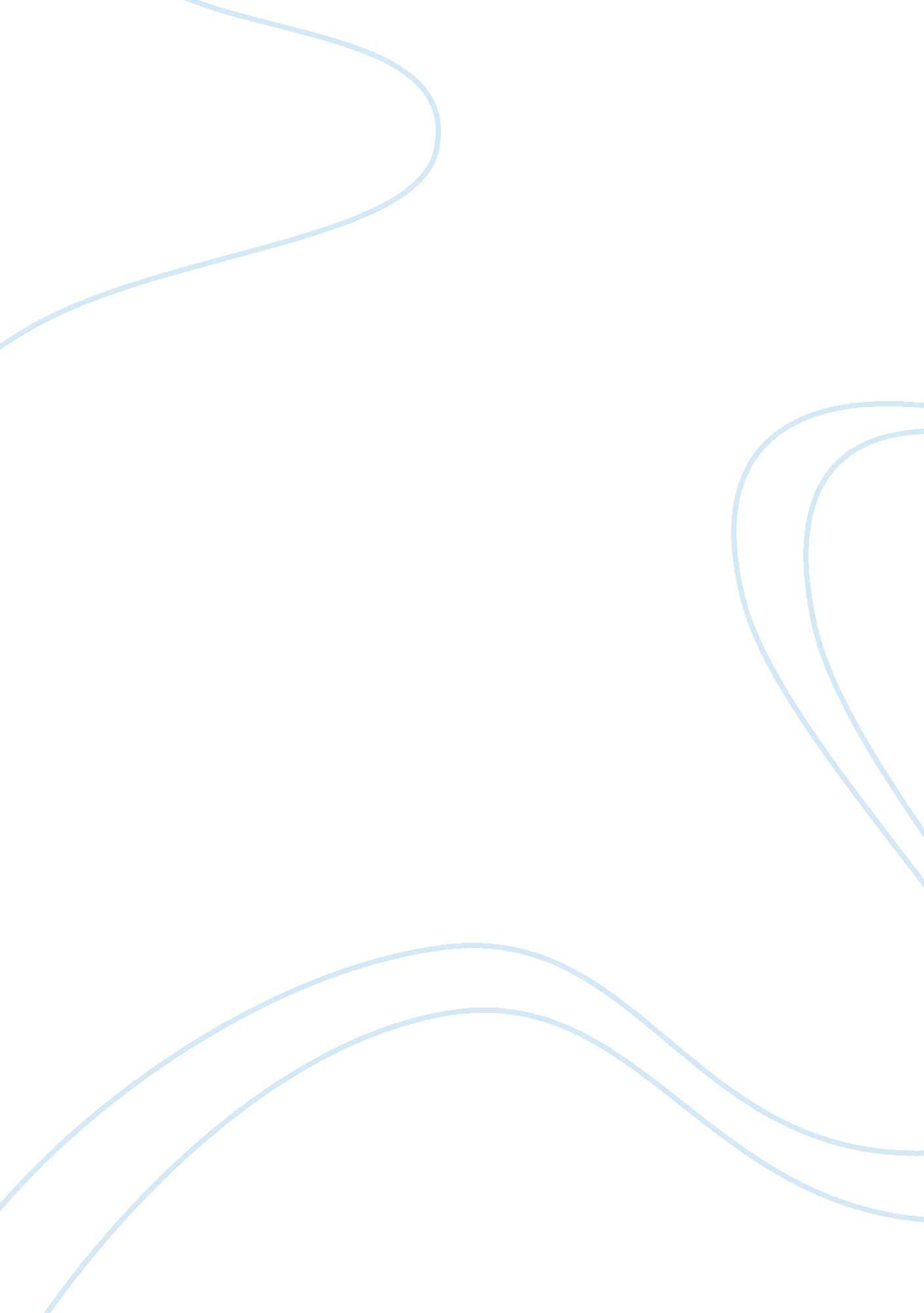 Concepts of religion and spirituality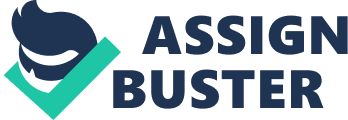 Role of the Nurse Their role in health care covers a broad spectrum such as the coordination of care, promotion of health and wellness, prevention of disease and palliative measures. Theyare professionals who help inform the public about their coverage, safe accessible andhigh quality care in this complex health care system. They are trusted by the public, as the professionals who advocate issues for the sick. Their knowledge in health care is invaluable to the creation for improved health care policies. The nurse must take this opportunity to influence government and help in the creation of new public policies. Their acquired knowledge and experience in several specialties like clinical practice, administration, education and research can facilitate the development of accessible cost effective quality health care (“ Connecticut Nursing News,” 2011). They are a valuable group of experienced as clinicians. They perform on the front lines of health care and are the point of contact person for patients. Their data collected helps to identify issues, problems and system discrepancies. This evidence based information collected allows nurse researcher??™s to identify solutions which improve health outcomes. The nurse educator continues to inform the public that health care is a human right (Bryant, 2011). Their professional responsibility is to engage the public, policy makers and other interdisciplinary groups of their knowledge to create effective health care changes (Williams, 2011). They have become more organized nationally and internationally. This foundation representation of their voices is necessary in the decision making power to update healthcare??™s fragmented policies. They are now engaged in debates nationally and globally to help develop a better future in nursing and health care (Bryant, 2011). They have been educated in assessment and group processes and must communicate daily with several interdisciplinary teams. The nurse must possess excellent communication skills to perform her duties effectively. She can review legislation, concerning all major issues and discuss implications to create improved care policies. They are professionals in health care which possess many talents and vital to the development in policy processes. Their scope of practice is related to the high turnover rates among new graduates. This transition from school to practice requires greater focus (Williams, 2011). The development for nurse residency programs has decreased turnover rates. This program is essential to every new nursing graduate who will be working in acute healthcare areas. The nursing programs must make an effortless pathway system from associate degree nurse (ADN) to baccalaureate degree nurse (BSN) and or master??™s degree level. They communicate daily with interdisciplinary teams which have a minimum education level is a baccalaureate degree. Their educational knowledge in remaining current requires a lifelong learning process. The quality health information nurses share, provides evidence and information to facilitate improved health policies (Bryant, 2011). The health care system understands nurses are vital across the entire world. They facilitate ambulatory care, acute care and primary care. Their collaborating collectively influences and government to gives them access to formulate new policy. The Governor in New Jersey vetoed the health care federal bill. He feels this health care approach should not be made for the people in this state. He wants New Jersey to have state approved health plans, marketplace accessible online and or by telephone system (Livio, 2012). His plan includes the Federal government to help uninsured people pay their premiums. This is unacceptable to many residents across the state of New Jersey. The 1. 3 million approximately uninsured people in New Jersey, disagree with Governor Christie??™s vote. Their solution is to have a watch dog monitoring committee, to report how the $8. 7 million in Federal grants money is being used in New Jersey (Livio, 2012). The residents, who reside in New Jersey, want an explanation how that money is being used towards health care. The Republican representatives in New Jersey are outraged about the Affordable Care Act (ACA). They do not feel the need to compile with this new federal law. There are Democratics in New Jersey, speaking up and going to town meetings in large groups. They want the Federal Government to protect and provide them with this basic human right which is access to quality health care. The New Jersey nurse??™s active role has been to take the public out cries and concerns to Congress and keep lobbying to improve our health care crisis. The nurses who lobby in Trenton, New Jersey know how critical the nursing shortage is in our state, or in general and the challenges we face trying to access quality care. In conclusion, the nurse??™s role is vital to reform policy, improving health outcomes, to solve, alleviate and prevent health care issues. Their united voices will help to create change in a positive wave towards our future. They will continue to use their evidence based knowledge to improve our health care system. Their persistence must not cease, as they lift voices to become a stronger group professionally and actively participating in creating policies which govern nurses and the public we serve. ReferencesBryant, R. (2011). Influencing and persuading: the need to increase government access to nursing policy advice. International Nursing Review, 58(2). doi: 10. 1111/j. 1466. 7657. 2011. 00910. Livio, S. K. (2012, May 10). Governor Chris Christie vetoes ??™health exchange??™ bill tied to federal health care reform law. New Jersey News. Retrieved from http://nj. com/news/index. ssf/2012/05/gov. The role of nurse in realizing a transformed health care system. (2011, March, April, May). Connecticut Nursing News, pp. 1, 11-12. Retrieved from CINAHL with Full Text database. Webber, J. (2011). Nursing and Health Policy Perspectives. International Nursing Review, 58(2), 145-6. doi: 10. 111/j. 466-7657. 2011. 00908Williams, M. J. (2011, March, April, May). The Role and Functions of Government Relations Team. Connecticut Nursing News, pp. 1, 11-12. Retrieved from CINAHL with Full Text database. 